«Ярче комет и плеяд»С 15 января 2022 года в фойе Национальной библиотеки РД им. Р. Гамзатова развернута книжная выставка под названием «Ярче комет и плеяд», посвященная юбилейному году Народного поэта Дагестана Фазу Гамзатовны Алиевой.Фазу Алиева родилась 5 декабря 1932 года в селе Гиничутль Хунзахского района. Фазу Алиева является автором более 102 поэтических и прозаических книг, переведенных на 68 языков мира, в том числе поэтических сборников «Родное село», «Закон гор», «Глаза добра», «Весенний ветер» (1962), «Радугу раздаю» (1963), «Мгновенье» (1967), поэм «На берегу моря» (1961), «В сердце каждого ‒ Ильич» (1965), романа «Судьба» (1964), поэмы «Тавакал, или Отчего седеют мужчины», романов «Родовой герб», «Восьмой понедельник» о жизни современного Дагестана, сборники «Голубая дорога» (1959), «Резьба на камне» (1966), «Восемнадцатая весна» (1968) и многие другие.В 1962 году, после окончания института Фазу Гамзатовна Алиева возвращается на родину и довольно длительное время проработала редактором Дагестанского издательства, а позже перешла на должность главного редактора журнала «Женщины Дагестана».Есть имена, самим звучанием своим выражающие что-то очень существенное в человеке. Такое имя было Фазу Алиевой. Если Фазу можно с кем-то сравнить, то только с жар-птицей, всегда летящей, горящей, восторженной. Она поэт, и все, что творится в ее душе, можно прочитать в ее горящих глазах.Дагестану посвящаетсяСолнце ли сияет, или дождик льет,Ветер ли гуляет, или снег идет,День ли смотрит в оба, или дремлет ночь, -Я тебе до гроба преданная дочь….Фазу Алиева – это яркое олицетворение любви красоты и мужества, твердость духа и мудрости, глубокая любовь к родной земле.Являясь яркой личностью, Фазу Гамзатовна стала символом дагестанской поэзии. Выдающийся мастер русской поэзии Николай Тихонов её назвал «орлицей дагестанской лирики».Она была общественным деятелем, миротворцем, решала социально-бытовые проблемы, проблемы материнства, являлась председателем Союза женщин РД. Она умела в любых ситуациях быть счастливой, жизнерадостной, доброй умела зажигать сердца и разряжать ситуацию.У каждого поэта есть свой поэтический корень, земля, в которую он входит и цепко держит ее. Таким корнем для Фазу является ее родной Гиничутль. Фазу говорила, что человек не может выбирать три святыни; родителей, Родину, национальность, но любить и беречь эти святыни – его долг. Фазу Гамзатовны были важны и обязательны неписаные дагестанские законы. Она всегда жила по кодексам этих внутренних горских законов. Фазу всегда умела выбирать себе друзей и расстелить перед ними, как ковер, свое сердце. За храбрость и прямоту ее стихов, за правдивость мыслей и чувств полюбили ее творчество миллионы наших читателей. Читая ее прозу и поэзию, убеждаешься в том, что именно от бабушки она получила столько мудрости, которой хватает на каждую строчку. Фазу - философ, мыслитель, ее стихи заставляют человека задуматься над смыслом жизни.За последние двадцать лет жизни Фазу Гамзатовна облетела почти всю нашу планету. Эта красивая, смуглая, изумляющая своей гордой женственностью горянка, неутомимая общественная деятельница, член Всемирного Совета Мира, Советского комитета защиты мира, побывавшая не только во всех странах Европы, в Индии, Малайзии, Австралии, США, Аргентине, Бразилии. Где бы она не была, всегда оставалась истинной дагестанкой, достойно представляющей наших прекрасных женщин.Фазу Гамзатовна Алиева первая женщина в СССР, получившая звание народной поэтессы в молодом возрасте, в 33 года. Фазу Алиева – единственная женщина Кавказа, попавшая в книгу «Выдающиеся женщины СССР» и единственная кто заслужил Орден Святого апостола Андрея Первозванного (11 декабря 2002) — за выдающийся вклад в развитие отечественной литературы и высокую гражданскую позицию. Она награждена; Юбилейной медалью Всемирного Совета Мира, золотой медалью Советского Фонда мира, золотой медалью Советского комитета защиты мира «Борцу за мир». За героические поэмы ей была присуждена премия Министерства обороны СССР. Орден «За заслуги перед Отечеством» III степени (16 июля 2015), Орден «За заслуги перед Отечеством» IV степени (16 ноября 1998), Орден «Дружбы народов» (21 июня 1994), Два ордена «Знак Почёта», золотая медаль Советского фонда мира, медаль «Борцу за мир» Советского комитета защиты мира юбилейная медаль Всемирного Совета мира Народный поэт Дагестанской АССР (1969). В 2007 году Фазу Алиевой присуждена Государственная премия Республики Дагестан в области литературы за книгу стихов «Вечный огонь». В 2009 г. Президент РД Муху Алиев вручил Ф. Алиевой орден «За заслуги перед Республикой Дагестан» № 1.С именем Фазу Алиевой связана целая эпоха в истории многонациональной литературы народов России, на протяжении многих лет поэт служила развитию дагестанской литературы. Фазу Алиеву знали и любили не только в нашей стране, но и за её пределами как самобытного писателя, яркого поэта, публициста, гражданина, патриота республики. П. Гаджиева, гл. библиотекарь отдела краеведческойи национальной литературы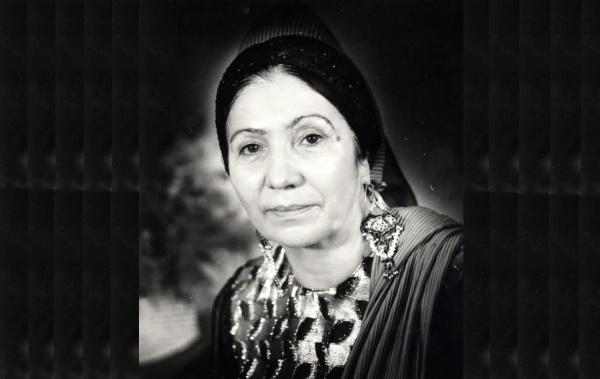 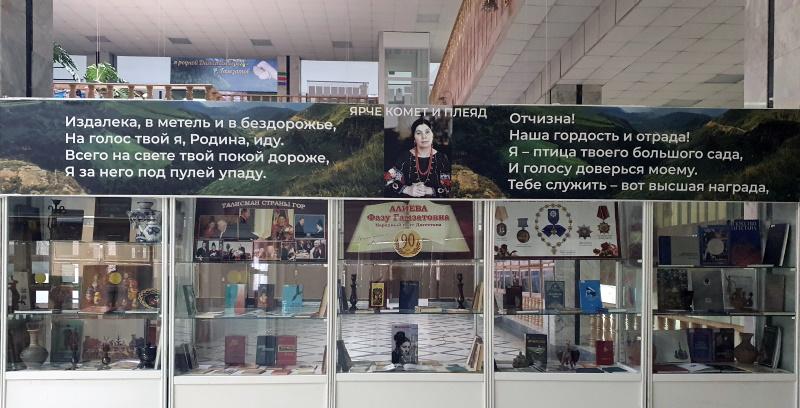 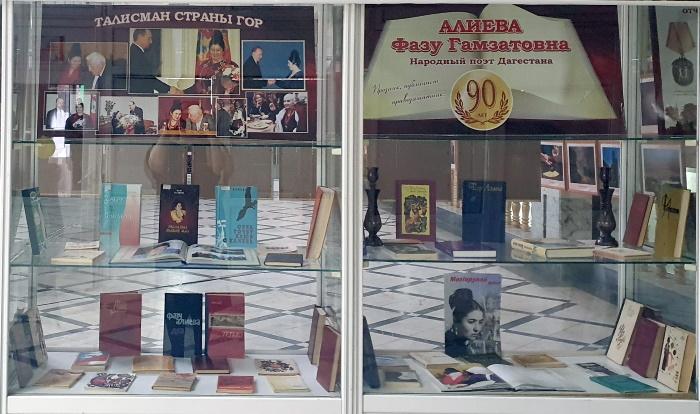 